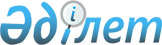 О внесении изменений и дополнения в некоторые приказы Министра сельского хозяйства Республики КазахстанПриказ Заместителя Премьер-Министра Республики Казахстан - Министра сельского хозяйства Республики Казахстан от 11 января 2019 года № 9. Зарегистрирован в Министерстве юстиции Республики Казахстан 16 января 2019 года № 18202.
      ПРИКАЗЫВАЮ:
      1. Утвердить прилагаемый перечень некоторых приказов Министра сельского хозяйства Республики Казахстан, в которые вносятся изменения и дополнение.
      2. Департаменту ветеринарной, фитосанитарной и пищевой безопасности Министерства сельского хозяйства Республики Казахстан в установленном законодательством порядке обеспечить:
      1) государственную регистрацию настоящего приказа в Министерстве юстиции Республики Казахстан; 
      2) в течение десяти календарных дней со дня государственной регистрации настоящего приказа направление его в Республиканское государственное предприятие на праве хозяйственного ведения "Республиканский центр правовой информации" для официального опубликования и включения в Эталонный контрольный банк нормативных правовых актов Республики Казахстан; 
      3) в течение десяти календарных дней после государственной регистрации настоящего приказа направление его копии на официальное опубликование в периодические печатные издания; 
      4) размещение настоящего приказа на интернет-ресурсе Министерства сельского хозяйства Республики Казахстан;
      5) в течение десяти рабочих дней после государственной регистрации настоящего приказа представление в Департамент юридической службы Министерства сельского хозяйства Республики Казахстан сведений об исполнении мероприятий, предусмотренных подпунктами 1), 2), 3) и 4) настоящего пункта.
      3. Контроль за исполнением настоящего приказа возложить на курирующего вице-министра сельского хозяйства Республики Казахстан. 
      4. Настоящий приказ вводится в действие по истечении двадцати одного календарного дня после дня его первого официального опубликования.
      "СОГЛАСОВАН"
Министерство информации и
коммуникаций Республики Казахстан
      "СОГЛАСОВАН"
Министерство финансов
Республики Казахстан
      "СОГЛАСОВАН"
Министерство национальной
экономики Республики Казахстан Перечень некоторых приказов Министра сельского хозяйства Республики Казахстан, в которые вносятся изменения и дополнение
      1. В приказе Министра сельского хозяйства Республики Казахстан от 16 января 2015 года № 7-1/19 "Об утверждении Правил выдачи акта экспертизы (протокола испытаний)" (зарегистрирован в Реестре государственной регистрации нормативных правовых актов № 10410, опубликован 18 марта 2015 года в информационно-правовой системе "Әділет"):
      в Правилах выдачи акта экспертизы (протокола испытаний), утвержденных указанным приказом:
      заголовок главы 1 изложить в следующей редакции:
      "Глава 1. Общие положения";
      заголовок главы 2 изложить в следующей редакции:
      "Глава 2. Порядок выдачи акта экспертизы (протокола испытаний)";
      пункт 7 изложить в следующей редакции:
      "7. Ветеринарные лаборатории направляют (предоставляют) акт экспертизы (протокола испытаний) государственному ветеринарному врачу или государственному ветеринарно-санитарному инспектору, предоставившему пробы для проведения диагностических исследований или ветеринарно-санитарной экспертизы.
      Акт экспертизы (протокол испытания) допускается использовать в течение 1 (одного) месяца с момента его выдачи для вывоза (экспорта) охлажденного мяса, пищевых яиц (далее - продукция) с объекта производства, осуществляющего выращивание животных, заготовку (убой), хранение, переработку и реализацию животных, продукции и сырья животного происхождения (далее – объект производства) при наличии Плана мониторинговых исследований продукции (далее – План мониторинга), утвержденного объектом производства и согласованного территориальным подразделением ведомства уполномоченного органа в области ветеринарии соответствующей административно-территориальной единицы (далее – территориальное подразделение), в котором указывается наименование объекта производства, вид продукции, сроки проведения отбора проб в период действия акта экспертизы (протокола испытания), объем отбираемой пробы, наименование лаборатории. При использовании акта экспертизы (протокола испытания) в течение 1 (одного) месяца с момента его выдачи проводятся лабораторные исследования продукции объекта производства согласно Плана мониторинга.
      В случае обнаружения несоответствия продукции по исследуемым показателям безопасности в результате лабораторных исследований, проведенного в рамках Плана мониторинга, не допускается дальнейшее использование акта экспертизы (протокола испытания) в течение 1 (одного) месяца с момента его выдачи. В данном случае, территориальные подразделения организуют отбор проб в соответствии с Правилами отбора проб перемещаемых (перевозимых) объектов и биологического материала, утвержденным приказом Министра сельского хозяйства Республики Казахстан от 30 апреля 2015 года № 7-1/393 "Об утверждении Правил отбора проб перемещаемых (перевозимых) объектов и биологического материала" (зарегистрирован в Реестре государственной регистрации нормативных правовых актов под № 11618).".
      2. В приказе Министра сельского хозяйства Республики Казахстан от 30 апреля 2015 года № 7-1/393 "Об утверждении Правил отбора проб, перемещаемых (перевозимых) объектов и биологического материала" (зарегистрирован в Реестре государственной регистрации нормативных правовых актов № 11618, опубликован 23 июля 2015 года в информационно-правовой системе "Әділет"):
      в Правилах отбора проб, перемещаемых (перевозимых) объектов и биологического материала, утвержденных указанным приказом:
      заголовок главы 1 изложить в следующей редакции:
      "Глава 1. Общие положения";
      подпункт 13) пункта 2 изложить в следующей редакции:
      "13) партия – количество однородного перевозимого (перемещаемого) объекта, произведенного (изготовленного) одним производителем в одинаковых условиях по одному нормативному документу, предназначенное для отправки одним транспортным средством в один пункт назначения одному получателю и оформленное одним ветеринарным сопроводительным документом;";
      заголовок главы 2 изложить в следующей редакции:
      "Глава 2. Порядок отбора проб, перемещаемых (перевозимых) объектов и биологического материала";
      дополнить пунктом 6-1 в следующего содержания:
      "6-1. В случае обнаружения несоответствия продукции по исследуемым показателям безопасности в результате лабораторных исследований, проведенного в рамках Плана мониторинговых исследований продукции, утвержденного объектом производства, осуществляющим выращивание животных, заготовку (убой), хранение, переработку и реализацию животных, продукции и сырья животного происхождения (далее – объект производства) и согласованного территориальным подразделением ведомства уполномоченного органа в области ветеринарии соответствующей административно-территориальной единицы проводится отбор проб в режиме лабораторного контроля от каждой последующей производимой партии продукции с объекта производства. Отбор проб осуществляется от 10 партий производимой продукции в течении 3 месяцев. Отбор проб должен осуществляться только от продукции того же типа, в котором было выявлено нарушение.
      При подтверждении соответствия 10 партий продукции по исследуемым показателям безопасности либо по истечении 3-х месяцев отбор проб в режиме лабораторного контроля прекращается.". 
      заголовок главы 3 изложить в следующей редакции:
      "Глава 3. Заключительные положения";
      в приложении 1 к Правилам отбора проб, перемещаемых (перевозимых) объектов и биологического материала: 
      заголовок главы 1 изложить в следующей редакции:
      "Глава 1. Особенности отбора проб продукции животного происхождения";
      пункт 6 изложить в следующей редакции:
      "6. Для определения соответствия яиц ветеринарным (ветеринарно-санитарным) требованиям и требованиям безопасности отбирают пробы из разных точек в количестве: до 50 яиц - 4 штуки, до 100 - 6 штук, до 1000 - 10 штук, до 2000 - 15 штук, до 3000 - 20 штук, свыше 3000 – 24 штук.
      При отборе сухих яичных продуктов из партии отбирают не более 200 грамм.";
      заголовок главы 2 изложить в следующей редакции:
      "Глава 2. Особенности отбора проб сырья животного происхождения";
      заголовок главы 3 изложить в следующей редакции:
      "Глава 3. Особенности отбора проб кормов и кормовых добавок";
      заголовок главы 4 изложить в следующей редакции:
      "Глава 4. Особенности отбора проб биологического материала";
      заголовок главы 5 изложить в следующей редакции:
      "Глава 5. Особенности отбора проб воды, почвы, воздуха";
      приложения 4, 5 и 6 к Особенностям отбора проб исключить;
      Приложение 5 к Правилам отбора проб, перемещаемых (перевозимых) объектов и биологического материала изложить в редакции согласно приложению к настоящему перечню.".
      3. Утратил силу приказом Министра сельского хозяйства РК от 27.05.2021 № 171 (вводится в действие по истечении шестидесяти календарных дней после дня его первого официального опубликования).


      4. В приказе Министра сельского хозяйства Республики Казахстан от 21 мая 2015 года № 7-1/453 "Об утверждении Правил выдачи ветеринарных документов и требований к их бланкам" (зарегистрирован в Реестре государственной регистрации нормативных правовых актов № 11898, опубликован 16 сентября 2015 года в информационно-правовой системе "Әділет"):
      в Правилах выдачи ветеринарных документов и требований к их бланкам, утвержденных указанным приказом:
      заголовок главы 1 изложить в следующей редакции:
      "Глава 1. Общие положения";
      заголовок главы 2 изложить в следующей редакции:
      "Глава 2. Порядок выдачи ветеринарного сертификата";
      подпункт 4) пункта 10 изложить в следующей редакции:
      "4) при транспортировке продукции, сырья животного происхождения, корма (за исключением продукции, обозначенной символом в Едином перечне товаров, подлежащих ветеринарному контролю (надзору) утвержденном Решением Комиссии Таможенного союза от 18 июня 2010 года № 317 "О применении ветеринарно-санитарных мер в таможенном союзе", по которой подтверждается только эпизоотическое благополучие) – акт экспертизы (протокол испытаний), выданный государственной ветеринарной лабораторией в соответствии с Правилами выдачи акта экспертизы (протокола испытаний), утвержденными приказом Министра сельского хозяйства Республики Казахстан от 16 января 2015 года № 7-1/19 (зарегистрирован в Реестре государственной регистрации нормативных правовых актов № 10410), или аккредитованной в национальных системах аккредитации лабораторией государства-члена Евразийского экономического союза и включенной в Единый реестр органов по оценке соответствия Евразийского экономического союза в соответствии с Договором о Евразийском экономическом союзе от 29 мая 2014 года. 
      Допускается использовать акт экспертизы (протокол испытания) в течение 1 (одного) месяца с момента его выдачи для вывоза (экспорта) охлажденного мяса, пищевых яиц с объекта производства, осуществляющего выращивание животных, заготовку (убой), хранение, переработку и реализацию животных, продукции и сырья животного происхождения при:
      наличии Плана мониторинговых исследований продукции (далее – План мониторинга), утвержденного объектом производства и согласованного территориальным подразделением ведомства уполномоченного органа в области ветеринарии соответствующей административно-территориальной единицы:
      соответствии продукции, исследуемой в рамках Плана мониторинга по исследуемым показателям безопасности в период использования акта экспертизы (протокол испытания) в течение 1 (одного) месяца с момента его выдачи;".
      5. В приказе Министра сельского хозяйства Республики Казахстан от 29 июня 2015 года № 7-1/587 "Об утверждении Ветеринарных (ветеринарно-санитарных) правил" (зарегистрирован в Реестре государственной регистрации нормативных правовых актов № 11940, опубликован 30 сентября 2015 года в информационно-правовой системе "Әділет"):
      в Ветеринарных (ветеринарно-санитарных) правилах, утвержденных указанным приказом:
      пункт 1389 изложить в следующей редакции:
      "1389. Ветеринарно-санитарная экспертиза пищевой продукции при ввозе (импорте) и вывозе (экспорте) пищевой продукции на (из) территорию Республики Казахстан осуществляется ветеринарными лабораториями или аккредитованной в национальных системах аккредитации лабораторией государства-члена Евразийского экономического союза и включенной в Единый реестр органов по оценке соответствия Евразийского экономического союза в соответствии с Договором о Евразийском экономическом союзе от 29 мая 2014 года. Срок выдачи акта экспертизы (протокола испытаний) не более 1 (одного) рабочего дня после завершения ветеринарно-санитарной экспертизы. Сроки проведения ветеринарно-санитарной экспертизы пищевой продукции зависят от вида, физиологического состояния исследуемой продукции и методов проводимых исследований.
      Допускается использовать акт экспертизы (протокол испытания) в течение 1 (одного) месяца с момента его выдачи для вывоза (экспорта) охлажденного мяса, пищевых яиц (далее - продукция) с объекта производства, осуществляющего выращивание животных, заготовку (убой), хранение, переработку и реализацию животных, продукции и сырья животного происхождения (далее – объект производства) при наличии Плана мониторинговых исследований продукции (далее – План мониторинга), утвержденного объектом производства и согласованного территориальным подразделением ведомства уполномоченного органа в области ветеринарии соответствующей административно-территориальной единицы (далее – территориальное подразделение), в котором указывается наименование объекта производства, вид продукции, сроки проведения отбора проб в период действия акта экспертизы (протокола испытания), объем отбираемой пробы, наименование лаборатории. При использовании акта экспертизы (протокола испытания) в течение 1 (одного) месяца с момента его выдачи проводятся лабораторные исследования продукции объекта производства согласно Плана мониторинга.
      В случае обнаружения несоответствия продукции по исследуемым показателям безопасности в результате лабораторных исследований, проведенного в рамках Плана мониторинга, не допускается дальнейшее использование акта экспертизы (протокола испытания) в течение 1 (одного) месяца с момента его выдачи. В данном случае, территориальные подразделения организуют отбор проб в соответствии с Правилами отбора проб перемещаемых (перевозимых) объектов и биологического материала, утвержденным приказом Министра сельского хозяйства Республики Казахстан от 30 апреля 2015 года № 7-1/393 "Об утверждении Правил отбора проб перемещаемых (перевозимых) объектов и биологического материала" (зарегистрирован в Реестре государственной регистрации нормативных правовых актов под № 11618).".
      Форма                                            Акт
                   отбора проб, перемещаемых (перевозимых) объектов № _____ "___" __________ 20__г.
      Мною (нами)____________________________________________________
(указать должность, фамилию, имя, отчество (при наличии) должностного лица
территориального подразделения ведомства уполномоченного органа в области
ветеринарии, подразделения местных исполнительных органов, осуществляющих
деятельность в области ветеринарии, проводившего отбор проб)
       ______________________________________________________________________________
       ______________________________________________________________________________
       ______________________________________________________________________________
       в присутствии владельца, или их
представителей ____________________________________
       (фамилия, имя, отчество (при наличии) физического лица, наименование
юридического лица)
       ______________________________________________________________________________
       ______________________________________________________________________________
       Наименование и объем перемещаемых (перевозимых)
объектов _______________________
       _____________________________________________________________________________
       _____________________________________________________________________________
       Место отбора проб ___________________________________________________________
                               (наименование и адрес объекта)
________________________________________________________________________________
       Время и дата поступления ___________________________________________________
             (указать наименование, количество единиц и номера транспортных средств)
________________________________________________________________________________
________________________________________________________________________________
       Сопроводительные документы _______________________________________________
                                     (перечислить виды документов, № и дату выдачи)
       Отсутствие документов _______________________________________________________
                                           (указать каких)
       Страна происхождения, перемещаемого (перевозимого) объекта ____________________
________________________________________________________________________________
       Срок годности _______________________________________________________________
                                     (изготовитель, дата изготовления)
       Проведен осмотр и результаты осмотра перемещаемых (перевозимых) объектов
________________________________________________________________________________
       (внешний вид, запах, целостность упаковки, соответствие маркировки,
________________________________________________________________________________
             температура перемещаемого (перевозимого) объекта)
________________________________________________________________________________
________________________________________________________________________________
       Основание для отбора проб перемещаемых (перевозимых) объектов:
________________________________________________________________________________
(в порядке подозрения на опасность в ветеринарно-санитарном отношений, получении
информации о недоброкачественности, нарушении условий хранения, при обращении
             владельца, перемещаемого (перевозимого) объекта и другое)
       Пробы отобраны в соответствии с Правилами отбора проб перемещаемых (перевозимых)
объектов и биологического материала, утвержденных приказом Министра сельского хозяйства
Республики Казахстан от "__" __________ 20__ года № _________, в количестве_____________,
пронумеровано и опломбировано (опечатано) _________________________ и направляются в
________________________________________________________________________________
                   (указать наименование ветеринарной лаборатории)
       для ________________________________________________________________________
                   (указать виды лабораторных исследований)
________________________________________________________________________________
________________________________________________________________________________
(указать должность, фамилию, имя, отчество (при наличии) (подпись) должностного лица
территориального подразделения ведомства уполномоченного органа в области ветеринарии,
подразделения местных исполнительных органов, осуществляющих деятельность в области
ветеринарии, проводившего отбор проб, наименование административно-территориальной
                               единицы)
_________________________________________________________________________________
(фамилия и имя, отчество (при наличии) физического лица (подпись) или представителя
                         юридического лица)
					© 2012. РГП на ПХВ «Институт законодательства и правовой информации Республики Казахстан» Министерства юстиции Республики Казахстан
				
      Заместитель Премьер-Министра
Республики Казахстан –
Министр сельского хозяйства
Республики Казахстан 

У. Шукеев
Утвержден
приказом Заместителя Премьер-
Министра Республики Казахстан–
Министра сельского хозяйства
Республики Казахстан № 9
от 11 января 2018 годаПриложение
к Перечню некоторых приказов
Министра сельского хозяйства
Республики Казахстан, в которые
вносятся изменения и дополнениеПриложение 5
к Правилам отбора проб
перемещаемых (перевозимых)
объектов и биологического материала